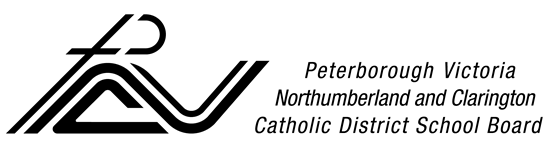 Confidential Catholic Pastoral Reference Form for a Leadership PositionIf you any questions about this form, please contact Human Resource Services at the Peterborough VictoriaNorthumberland and Clarington Catholic District School Board at 705-748-4861 or 1-800-461-8009Please PrintDate:  	KNOWLEDGE OF THE CANDIDATECheck one or more of the following.I have . . .	 ongoing personal knowledge of the individual as a member of the parish personal knowledge of the individual in the past knowledge of the candidate’s family knowledge through a personal interview other ( please specify )Additional Comments:REFERENCEYou may wish to answer or comment on some or all of the following:1.  The candidate participates in the sacramental life of the Church. regularly occasionally infrequently not knownAdditional Comments:2.  The candidate is involved in service: in the Church, in the broader community ( e.g.Lector, Youth Group, Out of the Cold, Food Bank ). yes no not known to meAdditional Comments:3.  The candidate has shown a commitment to the Catholic faith over the period of time that I have known him/her.yes no not known to meAdditional Comments:4.  In my opinion the candidate has demonstrated qualities that display leadership ability which would serve the Board well should the candidate take a leadership position in the Board.yesnonot known to meAdditional Comments:Please feel free to add any additional comments below:Signature of Catholic Priest:   	Date:   	INFORMATION COLLECTION AUTHORIZATION:  This information is collected pursuant to the Municipal Freedom of Information and Protection of Privacy Act, 1989, and will be used to determine employment with PVNCCDSB.  This information will be stored in Human Resource Services.  Any questions with respect to this information should bedirected to Human Resource Services.11/2012Name of Applicant:Name of Pastor:Parish: